Логические задачи, задачи по математике. 

Логические задачи.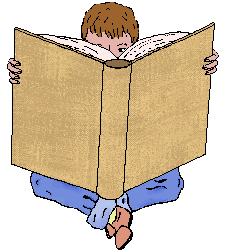 1. Саша ел яблоко большое и кислое. Коля — большое и сладкое. Что в яблоках одинаковое, что разное?
2. Маша и Нина рассматривали картинки. Одна в журнале, другая в книге. Где рассматривала Нина, если Маша не рассматривала в журнале?3. Толя и Игорь рисовали. Один — дом, другой — ветку с листьями. Что рисовал Толя, если Игорь не рисовал дом?4. Алик, Ваня и Вова жили в разных домах. Два дома были в 3 этажа, один в 2 этажа. Алик и Боря жили в разных домах, Боря и Вова тоже в разных домах. Кто где жил?5. Коля, Ваня и Сережа читали книги. Один о путешествиях, другой о войне, третий о спорте. Кто о чем читал, если Коля не читал о войне и о спорте, а Ваня не читал о спорте?6. Зина, Лиза и Лариса вышивали. Одна — листочки, другая — птичек, третья — цветочки. Кто что вышивал, если Лиза не вышивала листочки и птичек, а Зина — не листочки?7. Мальчики Слава, Дима, Петя и Женя сажали плодовые деревья. Один — яблони, второй — груши, третий — сливы, четвертый — вишни. Кто что сажал, если Дима — не сливы, яблони и груши, Петя — не груши и яблони, а Слава — не яблоки?8. Две девочки сажали деревья, а одна — цветы. Что сажала Таня, если Света с Ларисой и Марина с Таней сажали разные растения?9. Три девочки нарисовали двух кошек и зайца. Что рисовала Ася, если Катя с Асей и Лена с Асей рисовали разное?10. Два мальчика купили марки, один — значок и один — открытку. Что купил Коля, если Женя с Толей и Толя с Юрой купили разное, а Миша — значок?11. Два мальчика жили на одной улице, а два — на другой. Где жили Петя и Коля, если Олег с Петей и Андрей с Петей жили на разных улицах?Серьёзные задачи1. Коля вылепил 4 солдат, а Слава — 1. Сколько всего солдат вылепили ребята?2. В корзине было 6 белых грибов и 3 подберезовика. Сколько всего было грибов?3. В корзине лежало 6 грибов, 1 гриб оказался несъедобным и его выбросили. Сколько грибов осталось?4. На кусте распустилось 5 роз. Мама срезала 3 штуки, сколько осталось?5. В вазе стояло 3 розы. Мама срезала еще 2. Сколько роз стало в вазе?6. На полке стояло 5 красных чашек и 1 синяя. Сколько чашек стояло?7. На кусте созрело 8 помидоров. Четыре помидора сорвали. Сколько осталось?Задачи на сравнение.1. Галя веселее Оли, а Оля веселее Иры. Кто самый веселый?2. У Инны волосы темнее, чем у Оли. У Оли темнее, чем у Ани. У кого волосы светлее всех?3. Толя выше Игоря, Игорь выше Коли. Кто выше всех?4. Катя быстрее Иры, Ира быстрее Лены. Кто быстрее всех?5. Саша грустнее Толи, Толя грустнее Вани. Кто веселее всех?6. Миша сильнее Олега, Миша слабее Пети. Кто сильнее всех?7. Заяц слабее стрекозы. Заяц сильнее медведя. Кто самый слабый?8. Саша на 10 лет младше Игоря. Игорь на 2 года старше Леши. Кто младше всех?9. Ира на 3 см ниже Клавы. Клава на 12 см выше, чем Люба. Кто выше всех?10. Толик на много легче Сережи. Толик немного тяжелее Валеры. Кто легче всех?11. Вера немного темнее, чем Люда. Вера намного светлее Кати. Кто светлее всех?